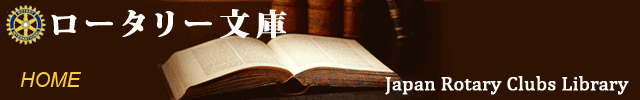 2019年　6月25日ガバナーエレクト　各位ロータリー文庫運営委員会委員長　　　真下　和男拝啓　梅雨の候、貴ガバナーエレクトはじめスタッフの皆様には、益々ご健勝にてご活躍のこととお慶び申し上げます。また、常々ロータリー文庫へのご協力を心から感謝いたしております。今回は、下記6点をご紹介いたしますので「ガバナー月信」にご掲載くださるようお願いいたします。敬具文　庫　通　信　[377]ロータリー文庫通信377号　2019年6月　新会員にお勧めする書籍　　　　　　　　　　7月はロータリーの新年度です。昨年入会された方々はそれぞれの地区／クラブで「研修」の名の下にロータリーの知識を学び、徐々にロータリーに溶け込んでいることと思います。ロータリーとは何か、ロータリアンとは何か、いろいろな疑問を抱き始める頃です。身近な先輩諸兄の話を聞くことも必要です。ロータリー文庫には先達の残した随筆や小論があります。新会員の方に是非とも読んでいただきたいものを選んでみました。・上記 ※印はデジタル化されている資料です。   書　　　名著者 / 出版社発行年頁多種多様の中の調和と個人の確立佐々木統一郎   -197111P※新人のためのロータリー情報−クラブ奉仕−出席と親睦と奉仕との相関佐々木統一郎   --7P※あなたにとってロータリーとは何か　改訂版菅野多利雄   -201223P※あなたは何故ロータリアンなのですか?中山義之   D.2770200819P※〈対談集〉いまロータリーが忘れていること森三郎・渡辺好政   D.2700〔1999〕14P※私のロータリー観−アイ・サーブとウイ・サーブ−増田房二   京都東R. C.198717P※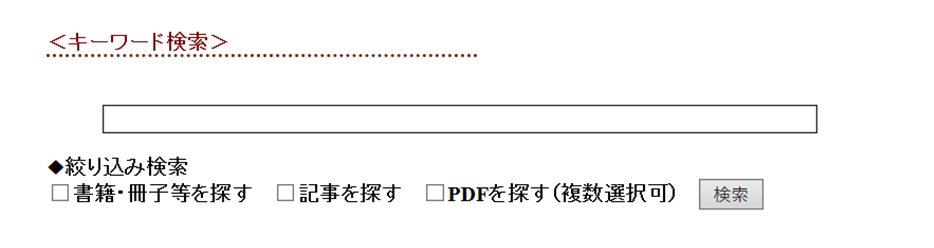 